Bog plačaj vsem, ki tudi v tem času skrbite za urejenost naših cerkva.Hvala tudi vsem dobrotnikom in sodelavcem v naši župniji. Hvala za vaše darove … V dani situaciji maše z ljudstvom še niso dovoljene; Vsak dan pa sam mašujem po namenu, ki je oznanjen. V molitvi bodimo povezani, še zlasti z vsemi, ki so v stiski. Danes goduje sv. Nikolaj, svetnik dobrote. In kot pravi ljudska modrost:»Dobro se z dobrim povrne.«EVANGELIJ 2. ADVENTNE NEDELJEAleluja. Pripravite Gospodovo pot, zravnajte njegove stèze! In vse človeštvo bo videlo, kako naš Bog rešuje. Aleluja.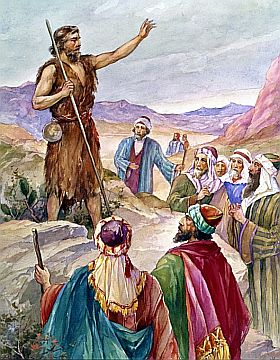 Iz svetega evangelija po Marku (Mr 1,1-8)Začetek evangelija Jezusa Kristusa, Božjega Sina; kakor je zapisano pri preroku Izaíju:»Glej, pošiljam svojega glasnika pred tvojim obličjem, ki bo pripravil tvojo pot. Glas vpijočega v puščavi: Pripravite Gospodovo pot, zravnajte njegove steze!«Tako je nastópil Janez Krstnik v puščavi in oznanjal krst spreobrnjenja v odpuščanje grehov. K njemu je prihajala vsa judejska dežela in vsi Jeruzalemčani. Dajali so se mu krstiti v reki Jordan in priznavali svoje grehe. Janez je bil oblečen v kameljo dlako in imel usnjen pas okoli ledij. Jedel je kobilice in divji med. Oznanjal je: »Za menoj pride močnejši od mene in jaz nisem vreden, da bi se sklônil pred njim in mu odvezal jermen njegovih sandal. Jaz sem vas krstil z vodo, on pa vas bo krstil s Svetim Duhom.«Komentar cerkvenih očetovOrigen pravi, da »je začetek evangelija notranje povezan s preroškimi obljubami judovskega Svetega pisma.« Sveti Ciril Jeruzalemski ter sv. Irenej trdita, da »ni večjega preroka, kot je Janez Krstnik.« »Samotni glasnik v puščavi, kakor je napovedal prerok Malahija« dodajata Evzebij iz Cezareje in Tertulijan, ki nadaljuje: »Ta je bil poklican, da naznani Kristusov prihod.« Sveti Ambrož pa o Kristusu, ki mora priti pravi, da bo »govoril s pravičnostjo in usmiljenjem, s pozivom h kesanju in veri.« Tertulijan in sv. Hieronim nadalje pravita: »Janezov krst je pripravil pot drugačnemu krstu, ki bo v prihodnosti pripeljan do dopolnitve ter bo v resnici odpuščal grehe, saj bo do tega prišlo s smrtjo tistega, ki ga je Janez sam krstil.« Sv. Avguštin o moči Janezovega krsta pravi, da je »notranje povezan s pravičnostjo pravičnega in hkrati pobožnega človeka, saj je Janez prejel Gospodovo milost še pred njegovim prihodom.« Sv. Ciprijan pa pravi, da se »učlovečeni Gospod ni obotavljal poistovetiti se z grešniki, ki v resnici potrebujejo ponovno rojstvo.«SVETE MAŠE IN OZNANILA V ŽUPNIJI ŠKOFIJESVETE MAŠE IN OZNANILA V ŽUPNIJI ŠKOFIJESVETE MAŠE IN OZNANILA V ŽUPNIJI ŠKOFIJENEDELJA2. ADVENTNA (sv. Miklavž)  2. ADVENTNA (sv. Miklavž)  6. DECEMBER2020ob 8.30  (Plavje)ob 10.00 ob 11.30 (Tinjan)– za rajne Bertok– za  zdravje– za žive in pokojne župljanePONEDEL.7. 12. 2020ob 18.00– za Angela Vidmarja, obl.   TOREK8. 12. 2020ob 18.00 (Zg. Škofije)– za Kocjančič Marijo in MarjanaSREDA9. 12. 2020ob 18.00– v čast Sv. Duhu  ČETRTEK10. 12. 2020ob 18.00– za rajne GrižonPETEK11. 12. 2020ob 18.00– za zdravjeSOBOTA12. 12. 2020ob 18.00– za Franca TomažičaNEDELJA3. ADVENTNA, sv. Lucija3. ADVENTNA, sv. Lucija13. DECEMBER2020ob 8.30  (Plavje)ob 10.00 ob 11.30 (Tinjan)– za Andreja, Antona in Severino Hrovatin– za  žive in pokojne župljane– za spreobrnjenje